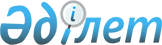 О внесении изменений в решение Уральского городского маслихата от 27 декабря 2019 года №39-2 "О городском бюджете на 2020-2022 годы"
					
			Утративший силу
			
			
		
					Решение Уральского городского маслихата Западно-Казахстанской области от 31 марта 2020 года № 42-2. Зарегистрировано Департаментом юстиции Западно-Казахстанской области 1 апреля 2020 года № 6106. Утратило силу решением Уральского городского маслихата Западно-Казахстанской области от 31 марта 2021 года № 3-5
      Сноска. Утратило силу решением Уральского городского маслихата Западно-Казахстанской области от 31.03.2021 № 3-5 (вводится в действие со дня первого официального опубликования).
      В соответствии с Бюджетным кодексом Республики Казахстан от 4 декабря 2008 года, Законом Республики Казахстан от 23 января 2001 года "О местном государственном управлении и самоуправлении в Республике Казахстан" Уральский городской маслихат РЕШИЛ:
      1. Внести в решение Уральского городского маслихата от 27 декабря 2019 года №39-2 "О городском бюджете на 2020-2022 годы" (зарегистрированное в Реестре государственной регистрации нормативных правовых актов №5912, опубликованное 30 декабря 2019 года в Эталонном контрольном банке нормативных правовых актов Республики Казахстан) следующие изменения:
      пункт 1 изложить в следующей редакции: 
      "1. Утвердить городской бюджет на 2020-2022 годы согласно приложениям 1, 2 и 3 соответственно, в том числе на 2020 год в следующих объемах:
      1) доходы – 54 693 022 тысячи тенге:
      налоговые поступления – 30 012 039 тысяч тенге;
      неналоговые поступления – 316 489 тысяч тенге;
      поступления от продажи основного капитала – 5 315 567 тысяч тенге;
      поступления трансфертов – 19 048 927 тысяч тенге;
      2) затраты – 51 266 750 тысяч тенге;
      3) чистое бюджетное кредитование – 8 167 307 тысяч тенге:
      бюджетные кредиты – 8 271 871 тысяча тенге; 
      погашение бюджетных кредитов – 104 564 тысячи тенге;
      4) сальдо по операциям с финансовыми активами – 0 тенге:
      приобретение финансовых активов – 0 тенге;
      поступления от продажи финансовых активов государства – 0 тенге;
      5) дефицит (профицит) бюджета – -4 741 035 тысяч тенге;
      6) финансирование дефицита (использование профицита) бюджета –4 741 035 тысяч тенге:
      поступления займов – 8 271 871 тысяча тенге;
      погашение займов – 4 747 284 тысячи тенге;
      используемые остатки бюджетных средств – 1 216 448 тысяч тенге.";
      пункт 6 изложить в следующей редакции:
      "6. Учесть, что в городском бюджете на 2020 год предусмотрены целевые трансферты и кредиты из вышестоящего бюджета:
      республиканского бюджета в общей сумме 12 237 493 тысячи тенге:
      на выплату государственной адресной социальной помощи – 592 179 тысяч тенге;
      на гарантированный социальный пакет детям – 112 130 тысяч тенге;
      на введение стандартов оказания специальных социальных услуг – 2 763 тысячи тенге;
      на оказание специальных социальных услуг престарелым и инвалидам в условиях полустационара и в условиях на дому – 43 946 тысяч тенге;
      на оказание специальных социальных услуг жертвам торговли людьми – 6 886 тысяч тенге;
      на оказание специальных социальных услуг жертвам бытового насилия – 2 443 тысячи тенге;
      на увеличение норм обеспечения инвалидов обязательными гигиеническими средствами – 98 926 тысяч тенге;
      на оказание услуг специалиста жестового языка – 34 425 тысяч тенге;
      на расширение перечня технических вспомогательных (компенсаторных) средств – 48 230 тысяч тенге;
      на обеспечение катетерами одноразового использования детей инвалидов с диагнозом Spina bifida – 690 тысяч тенге;
      на частичное субсидирование заработной платы – 21 083 тысячи тенге;
      на молодежную практику – 125 656 тысяч тенге;
      на предоставление государственных грантов на реализацию новых бизнес-идей – 22 268 тысяч тенге;
      на установление доплат к заработной плате работников, предоставляющих специальные социальные услуги в государственных организациях социальной защиты населения – 58 579 тысяч тенге;
      на увеличение оплаты труда педагогов государственных организаций дошкольного образования – 618 725 тысяч тенге;
      на доплату за квалификационную категорию педагогам государственных организаций дошкольного образования – 131 078 тысяч тенге;
      на апробирование подушевого финансирования организаций среднего образования – 644 086 тысяч тенге;
      на увеличение оплаты труда педагогов государственных организаций среднего образования – 3 221 454 тысячи тенге;
      на доплату за квалификационную категорию педагогам государственных организаций среднего образования – 878 454 тысячи тенге;
      на установление доплат к должностному окладу за особые условия труда в организациях культуры и архивных учреждениях управленческому и основному персоналу государственных организаций культуры и архивных учреждений – 127 885 тысяч тенге;
      на проектирование и (или) строительство, реконструкцию жилья коммунального жилищного фонда – 2 458 617 тысяч тенге;
      на проектирование, развитие и (или) обустройство инженерно-коммуникационной инфраструктуры – 1 876 639 тысяч тенге;
      на развитие системы водоснабжения и водоотведения – 861 865 тысяч тенге;
      на развитие транспортной инфраструктуры – 248 486 тысяч тенге;
      из областного бюджета в общей сумме 6 809 688 тысяч тенге:
      на государственные гранты на реализацию новых-бизнес идей – 16 436 тысяч тенге;
      на краткосрочное профессиональное обучение по востребованным на рынке труда квалификациям и навыкам – 16 355 тысяч тенге;
      на предоставления жилищных сертификатов как социальная помощь – 56 000 тысяч тенге;
      на благоустройство и озеленение населенных пунктов – 351 469 тысяч тенге; 
      на капитальный и средний ремонт автомобильных дорог и улиц населенных пунктов – 1 236 232 тысячи тенге;
      на развитие системы водоснабжения и водоотведения – 32 373 тысячи тенге; 
      на проектирование и (или) строительство, реконструкцию жилья коммунального жилищного фонда – 1 246 684 тысячи тенге;
      на проектирование, развитие и (или) обустройство инженерно-коммуникационной инфраструктуры – 1 601 751 тысяча тенге;
      на развитие объектов спорта – 566 853 тысячи тенге; 
      на развитие транспортной инфраструктуры – 1 620 735 тысяч тенге;
      на гарантированный социальный пакет детям – 55 800 тысяч тенге;
      на развитие коммунального хозяйства – 9 000 тысяч тенге;
      бюджетные кредиты в общей сумме 8 271 871 тысяча тенге:
      на реконструкцию и строительство систем тепло-, водоснабжения и водоотведения – 834 832 тысячи тенге;
      на проектирование и (или) строительство, реконструкцию жилья коммунального жилищного фонда – 7 178 889 тысяч тенге;
      на проведение капитального ремонта общего имущества объектов кондоминиумов – 258 150 тысяч тенге.";
      пункт 9 изложить в следующей редакции:
      "9. Утвердить резерв местного исполнительного органа города на 2020 год в размере 530 840 тысяч тенге.";
      приложение 1 к указанному решению изложить в новой редакции согласно приложению к настоящему решению.
      2. Руководителю аппарата Уральского городского маслихата (С.Давлетов) обеспечить государственную регистрацию данного решения в органах юстиции. 
      3. Настоящее решение вводится в действие с 1 января 2020 года. Городской бюджет на 2020 год
      тысяч тенге
					© 2012. РГП на ПХВ «Институт законодательства и правовой информации Республики Казахстан» Министерства юстиции Республики Казахстан
				
      Председатель сессии

В. Крылов

      Секретарь Уральского городского маслихата

А. Аубекеров
Приложение 
к решению Уральского 
городского маслихата 
от 31 марта 2020 года № 42-2Приложение 1 
к решению Уральского 
городского маслихата 
от 27 декабря 2019 года №39-2
Категория
Категория
Категория
Категория
Категория
Категория
Сумма
Класс
Класс
Класс
Класс
Класс
Сумма
Подкласс
Подкласс
Подкласс
Подкласс
Сумма
Специфика
Специфика
Специфика
Сумма
Наименование
Сумма
1) Доходы
 54 693 022
1
Налоговые поступления
30 012 039
01
Подоходный налог
15 710 770
1
Корпоративный подоходный налог
5 047 857
2
Индивидуальный подоходный налог
10 662 913
03
Социальный налог
9 097 494
1
Социальный налог
9 097 494
04
Hалоги на собственность
3 020 759
1
Hалоги на имущество
2 190 822
3
Земельный налог
103 557
4
Hалог на транспортные средства
726 380
05
Внутренние налоги на товары, работы и услуги
1 633 054
2
Акцизы
1 100 830
3
Поступления за использование природных и других ресурсов
44 153
4
Сборы за ведение предпринимательской и профессиональной деятельности
434 359
5
Налог на игорный бизнес
53 712
07
Прочие налоги
9 567
1
Прочие налоги
9 567
08
Обязательные платежи, взимаемые за совершение юридически значимых действий и (или) выдачу документов уполномоченными на то государственными органами или должностными лицами
540 395
1
Государственная пошлина
540 395
2
Неналоговые поступления
316 489
01
Доходы от государственной собственности
172 888
1
Поступления части чистого дохода государственных предприятий
483
5
Доходы от аренды имущества, находящегося в государственной собственности
168 538
7
Вознограждение по кредитам, выданным из государственного бюджета
1 155
9
Прочие доходы от государственной собственности
2 712
06
Прочие неналоговые поступления
143 601
1
Прочие неналоговые поступления
143 601
3
Поступления от продажи основного капитала
5 315 567
01
Продажа государственного имущества, закрепленного за государственными учреждениями
4 823 150
1
Продажа государственного имущества, закрепленного за государственными учреждениями
4 823 150
03
Продажа земли и нематериальных активов
492 417
1
Продажа земли
418 106
2
Продажа нематериальных активов
74 311
4
Поступления трансфертов 
19 048 927
01
Трансферты из нижестоящих органов государственного управления
1 746
3
Трансферты из бюджетов городов районного значения, сел, поселков, сельских округов
1 746
02
Трансферты из вышестоящих органов государственного управления
19 047 181
2
Трансферты из областного бюджета
19 047 181
Функциональная группа
Функциональная группа
Функциональная группа
Функциональная группа
Функциональная группа
Функциональная группа
Сумма
Функциональная подгруппа
Функциональная подгруппа
Функциональная подгруппа
Функциональная подгруппа
Функциональная подгруппа
Сумма
Администратор бюджетных программ
Администратор бюджетных программ
Администратор бюджетных программ
Администратор бюджетных программ
Сумма
Программа
Программа
Программа
Сумма
Подпрограмма
Подпрограмма
Сумма
Наименование
Сумма
2) Затраты
 51 266 750
01
Государственные услуги общего характера
691 667
1
Представительные, исполнительные и другие органы, выполняющие общие функции государственного управления
255 186
112
Аппарат маслихата района (города областного значения)
22 454
001
Услуги по обеспечению деятельности маслихата района (города областного значения)
22 004
003
Капитальные расходы государственного органа
450
122
Аппарат акима района (города областного значения)
232 732
001
Услуги по обеспечению деятельности акима района (города областного значения)
167 270
003
Капитальные расходы государственного органа
65 462
2
Финансовая деятельность
107 989
452
Отдел финансов района (города областного значения)
87 673
001
Услуги по реализации государственной политики в области исполнения бюджета и управления коммунальной собственностью района (города областного значения)
39 072
003
Проведение оценки имущества в целях налогообложения
12 109
010
Приватизация, управление коммунальным имуществом, постприватизационная деятельность и регулирование споров, связанных с этим
35 764
018
Капитальные расходы государственного органа
450
113
Целевые текущие трансферты нижестоящим бюджетам
278
805
Отдел государственных закупок района (города областного значения)
20 316
001
Услуги по реализации государственной политики в области государственных закупок на местном уровне
19 866
003
Капитальные расходы государственного органа
450
5
Планирование и статистическая деятельность
38 989
453
Отдел экономики и бюджетного планирования района (города областного значения)
38 989
001
Услуги по реализации государственной политики в области формирования и развития экономической политики, системы государственного планирования
35 956
004
Капитальные расходы государственного органа
3 033
9
Прочие государственные услуги общего характера
289 503
454
Отдел предпринимательства и сельского хозяйства района (города областного значения)
29 419
001
Услуги по реализации государственной политики на местном уровне в области развития предпринимательства и сельского хозяйства
28 969
007
Капитальные расходы государственного органа
450
458
Отдел жилищно-коммунального хозяйства, пассажирского транспорта и автомобильных дорог района (города областного значения)
260 084
001
Услуги по реализации государственной политики на местном уровне в области жилищно-коммунального хозяйства, пассажирского транспорта и автомобильных дорог
171 664
013
Капитальные расходы государственного органа
88 420
02
Оборона
54 988
1
Военные нужды
50 253
122
Аппарат акима района (города областного значения)
50 253
005
Мероприятия в рамках исполнения всеобщей воинской обязанности
50 253
2
Организация работы по чрезвычайным ситуациям
4 735
122
Аппарат акима района (города областного значения)
4 735
006
Предупреждение и ликвидация чрезвычайных ситуаций масштаба района (города областного значения)
3 520
007
Мероприятия по профилактике и тушению степных пожаров районного (городского) масштаба, а также пожаров в населенных пунктах, в которых не созданы органы государственной противопожарной службы
1 215
03
Общественный порядок, безопасность, правовая, судебная, уголовно-исполнительная деятельность
302 551
9
Прочие услуги в области общественного порядка и безопасности
302 551
458
Отдел жилищно-коммунального хозяйства, пассажирского транспорта и автомобильных дорог района (города областного значения)
273 649
021
Обеспечение безопасности дорожного движения в населенных пунктах
273 649
499
Отдел регистрации актов гражданского состояния района (города областного значения)
28 902
001
Услуги по реализации государственной политики на местном уровне в области регистрации актов гражданского состояния
28 452
003
Капитальные расходы государственного органа
450
04
Образование
27 305 370
1
Дошкольное воспитание и обучение
6 600 895
464
Отдел образования района (города областного значения)
6 600 895
009
Обеспечение деятельности организаций дошкольного воспитания и обучения
3 743 767
040
Реализация государственного образовательного заказа в дошкольных организациях образования
2 857 128
2
Начальное, основное среднее и общее среднее образование
19 348 968
464
Отдел образования района (города областного значения)
19 185 633
003
Общеобразовательное обучение
18 081 029
006
Дополнительное образование для детей
1 104 604
465
Отдел физической культуры и спорта района (города областного значения)
163 335
017
Дополнительное образование для детей и юношества по спорту
163 335
9
Прочие услуги в области образования
1 355 507
464
Отдел образования района (города областного значения)
1 355 507
001
Услуги по реализации государственной политики на местном уровне в области образования
83 226
005
Приобретение и доставка учебников, учебно-методических комплексов для государственных учреждений образования района (города областного значения)
1 095 159
007
Проведение школьных олимпиад, внешкольных мероприятий и конкурсов районного (городского) масштаба
2 441
015
Ежемесячная выплата денежных средств опекунам (попечителям) на содержание ребенка-сироты (детей-сирот), и ребенка (детей), оставшегося без попечения родителей
89 022
022
Выплата единовременных денежных средств казахстанским гражданам, усыновившим (удочерившим) ребенка (детей)-сироту и ребенка (детей), оставшегося без попечения родителей 
1 639
023
Методическая работа
47 944
067
Капитальные расходы подведомственных государственных учреждений и организаций
17 410
068
Обеспечение повышения компьютерной грамотности населения
18 666
06
Социальная помощь и социальное обеспечение
3 318 289
1
Социальное обеспечение
830 430
451
Отдел занятости и социальных программ района (города областного значения)
749 270
005
Государственная адресная социальная помощь
749 270
464
Отдел образования района (города областного значения)
81 160
030
Содержание ребенка (детей), переданного патронатным воспитателям
81 160
2
Социальная помощь
2 137 834
451
Отдел занятости и социальных программ района (города областного значения)
2 137 834
002
Программа занятости
332 649
006
Оказание жилищной помощи
45 000
007
Социальная помощь отдельным категориям нуждающихся граждан по решениям местных представительных органов
493 214
010
Материальное обеспечение детей-инвалидов, воспитывающихся и обучающихся на дому
26 722
013
Социальная адаптация лиц, не имеющих определенного местожительства
153 237
015
Территориальные центры социального обслуживания пенсионеров и инвалидов
273 725
017
Обеспечение нуждающихся инвалидов обязательными гигиеническими средствами и предоставление услуг специалистами жестового языка, индивидуальными помощниками в соответствии с индивидуальной программой реабилитации инвалида
707 177
023
Обеспечение деятельности центров занятости населения
106 110
9
Прочие услуги в области социальной помощи и социального обеспечения
350 025
451
Отдел занятости и социальных программ района (города областного значения)
294 025
001
Услуги по реализации государственной политики на местном уровне в области обеспечения занятости и реализации социальных программ для населения
95 017
011
Оплата услуг по зачислению, выплате и доставке пособий и других социальных выплат
7 533
050
Обеспечение прав и улучшение качества жизни инвалидов в Республике Казахстан 
99 649
054
Размещение государственного социального заказа в неправительственных организациях
91 826
458
Отдел жилищно-коммунального хозяйства, пассажирского транспорта и автомобильных дорог района (города областного значения)
56 000
094
Предоставление жилищных сертификатов как социальная помощь 
56 000
07
Жилищно-коммунальное хозяйство
12 481 288
1
Жилищное хозяйство
7 323 478
458
Отдел жилищно-коммунального хозяйства, пассажирского транспорта и автомобильных дорог района (города областного значения)
114 269
002
Изъятие, в том числе путем выкупа земельных участков для государственных надобностей и связанное с этим отчуждение недвижимого имущества
4 822
003
Организация сохранения государственного жилищного фонда
102 907
031
Изготовление технических паспортов на объекты кондоминиумов
6 540
467
Отдел строительства района (города областного значения)
7 209 209
003
Проектирование и (или) строительство, реконструкция жилья коммунального жилищного фонда
3 714 556
004
Проектирование, развитие и (или) обустройство инженерно-коммуникационной инфраструктуры
3 494 653
2
Коммунальное хозяйство
1 192 734
458
Отдел жилищно-коммунального хозяйства, пассажирского транспорта и автомобильных дорог района (города областного значения)
1 132 650
028
Развитие коммунального хозяйства
116 785
029
Развитие системы водоснабжения и водоотведения
861 865
048
Развитие благоустройства городов и населенных пунктов
154 000
467
Отдел строительства района (города областного значения) 
60 084
005
Развитие коммунального хозяйства
27 711
006
Развитие системы водоснабжения и водоотведения
32 373
3
Благоустройство населенных пунктов
3 965 076
458
Отдел жилищно-коммунального хозяйства, пассажирского транспорта и автомобильных дорог района (города областного значения)
3 965 076
015
Освещение улиц в населенных пунктах
986 247
016
Обеспечение санитарии населенных пунктов
1 556 791
017
Содержание мест захоронений и захоронение безродных
1 896
018
Благоустройство и озеленение населенных пунктов
1 420 142
08
Культура, спорт, туризм и информационное пространство
1 908 028
1
Деятельность в области культуры
684 524
455
Отдел культуры и развития языков района (города областного значения)
684 524
003
Поддержка культурно-досуговой работы
684 524
2
Спорт
814 187
465
Отдел физической культуры и спорта района (города областного значения)
247 334
001
Услуги по реализации государственной политики на местном уровне в сфере физической культуры и спорта
11 013
004
Капитальные расходы государственного органа
450
005
Развитие массового спорта и национальных видов спорта 
176 980
006
Проведение спортивных соревнований на районном (города областного значения ) уровне
37 978
007
Подготовка и участие членов сборных команд района (города областного значения) по различным видам спорта на областных спортивных соревнованиях
20 913
467
Отдел строительства района (города областного значения) 
566 853
008
Развитие объектов спорта 
566 853
3
Информационное пространство
303 873
455
Отдел культуры и развития языков района (города областного значения)
251 810
006
Функционирование районных (городских) библиотек
248 575
007
Развитие государственного языка и других языков народа Казахстана
3 235
456
Отдел внутренней политики района (города областного значения)
52 063
002
Услуги по проведению государственной информационной политики
52 063
9
Прочие услуги по организации культуры, спорта, туризма и информационного пространства
105 444
455
Отдел культуры и развития языков района (города областного значения)
17 755
001
Услуги по реализации государственной политики на местном уровне в области развития языков и культуры
16 405
032
Капитальные расходы подведомственных государственных учреждений и организаций
1 350
456
Отдел внутренней политики района (города областного значения)
87 689
001
Услуги по реализации государственной политики на местном уровне в области информации, укрепления государственности и формирования социального оптимизма граждан
49 866
003
Реализация мероприятий в сфере молодежной политики
37 073
006
Капитальные расходы государственного органа
450
032
Капитальные расходы подведомственных государственных учреждений и организаций
300
10
Сельское, водное, лесное, рыбное хозяйство, особо охраняемые природные территории, охрана окружающей среды и животного мира, земельные отношения
43 322
1
Сельское хозяйство
11 154
473
Отдел ветеринарии района (города областного значения)
11 154
001
Услуги по реализации государственной политики на местном уровне в сфере ветеринарии
6 380
007
Организация отлова и уничтожения бродячих собак и кошек
4 774
6
Земельные отношения
32 168
463
Отдел земельных отношений района (города областного значения)
32 168
001
Услуги по реализации государственной политики в области регулирования земельных отношений на территории района (города областного значения)
31 718
007
Капитальные расходы государственного органа
450
11
Промышленность, архитектурная, градостроительная и строительная деятельность
146 257
2
Архитектурная, градостроительная и строительная деятельность
146 257
467
Отдел строительства района (города областного значения) 
32 922
001
Услуги по реализации государственной политики на местном уровне в области строительства
32 472
017
Капитальные расходы государственного органа
450
468
Отдел архитектуры и градостроительства района (города областного значения) 
113 335
001
Услуги по реализации государственной политики в области архитектуры и градостроительства на местном уровне
103 885
003
Разработка схем градостроительного развития территории района и генеральных планов населенных пунктов
9 000
004
Капитальные расходы государственного органа
450
12
Транспорт и коммуникации
3 774 612
1
Автомобильный транспорт
3 450 812
458
Отдел жилищно-коммунального хозяйства, пассажирского транспорта и автомобильных дорог района (города областного значения)
3 450 812
022
Развитие транспортной инфраструктуры
1 911 253
023
Обеспечение функционирования автомобильных дорог
301 901
045
Капитальный и средний ремонт автомобильных дорог районного значения и улиц населенных пунктов
1 237 658
9
Прочие услуги в сфере транспорта и коммуникаций
323 800
458
Отдел жилищно-коммунального хозяйства, пассажирского транспорта и автомобильных дорог района (города областного значения)
323 800
024
Организация внутрипоселковых (внутригородских), пригородных и внутрирайонных общественных пассажирских перевозок
5 400
037
Субсидирование пассажирских перевозок по социально значимым городским (сельским), пригородным и внутрирайонным сообщениям
318 400
13
Прочие
536 108
3
Поддержка предпринимательской деятельности и защита конкуренции
3 500
454
Отдел предпринимательства и сельского хозяйства района (города областного значения)
3 500
006
Поддержка предпринимательской деятельности
3 500
9
Прочие
532 608
452
Отдел финансов района (города областного значения)
530 840
012
Резерв местного исполнительного органа района (города областного значения) 
530 840
453
Отдел экономики и бюджетного планирования района (города областного значения)
1 768
003
Разработка или корректировка, а также проведение необходимых экспертиз технико-экономических обоснований местных бюджетных инвестиционных проектов и конкурсных документаций проектов государственно-частного партнерства, концессионных проектов, консультативное сопровождение проектов государственно-частного партнерства и концессионных проектов
1 768
14
Обслуживание долга
29 897
1
Обслуживание долга
29 897
452
Отдел финансов района (города областного значения)
29 897
013
Обслуживание долга местных исполнительных органов по выплате вознаграждений и иных платежей по займам из областного бюджета
29 897
15
Трансферты
674 373
1
Трансферты
674 373
452
Отдел финансов района (города областного значения)
674 373
006
Возврат неиспользованных (недоиспользованных) целевых трансфертов
79 004
038
Субвенции
382 102
049
Возврат трансфертов общего характера в случаях, предусмотренных бюджетным законодательством 
52 095
054
Возврат сумм неиспользованных (недоиспользованных) целевых трансфертов, выделенных из республиканского бюджета за счет целевого трансферта из Национального фонда Республики Казахстан
161 172
3) Чистое бюджетное кредитование
8 167 307
Бюджетные кредиты
8 271 871
07
Жилищно-коммунальное хозяйство
8 271 871
1
Жилищное хозяйство
8 271 871
458
Отдел жилищно-коммунального хозяйства, пассажирского транспорта и автомобильных дорог района (города областного значения)
1 092 982
053
Кредитование на реконструкцию и строительство систем тепло-, водоснабжения и водоотведения
834 832
081
Кредитование на проведение капитального ремонта общего имущества объектов кондоминиумов
258 150
467
Отдел строительства района (города областного значения)
7 178 889
003
Проектирование и (или) строительство, реконструкция жилья коммунального жилищного фонда
7 178 889
Категория
Категория
Категория
Категория
Категория
Категория
Сумма
Класс
Класс
Класс
Класс
Класс
Сумма
Подкласс
Подкласс
Подкласс
Подкласс
Сумма
Специфика
Специфика
Специфика
Сумма
Сумма
Наименование
Сумма
5
Погашение бюджетных кредитов
 104 564
01
Погашение бюджетных кредитов
104 564
1
Погашение бюджетных кредитов, выданных из государственного бюджета
0
2
Возврат сумм бюджетных кредитов
104 564
4) Сальдо по операциям с финансовыми активами 
0
Категория
Категория
Категория
Категория
Категория
Категория
Сумма
Класс
Класс
Класс
Класс
Класс
Сумма
Подкласс
Подкласс
Подкласс
Подкласс
Сумма
Специфика
Специфика
Специфика
Сумма
Сумма
Наименование
Сумма
6
Поступления от продажи финансовых активов государства
0
01
Поступления от продажи финансовых активов государства
0
1
Поступления от продажи финансовых активов внутри страны
0
5) Дефицит (профицит) бюджета
 -4 741 035
6) Финансирование дефицита (использование профицита) бюджета
4 741 035
Категория
Категория
Категория
Категория
Категория
Категория
Сумма
Класс
Класс
Класс
Класс
Класс
Сумма
Подкласс
Подкласс
Подкласс
Подкласс
Сумма
Специфика
Специфика
Специфика
Сумма
Сумма
Наименование
Сумма
7
Поступление займов
 8 271 871
01
Внутренние государственные займы
8 271 871
2
Договоры займа
8 271 871
03
Займы, получаемые местным исполнительным органом района (города областного значения)
8 271 871
Функциональная группа
Функциональная группа
Функциональная группа
Функциональная группа
Функциональная группа
Функциональная группа
Функциональная подгруппа
Функциональная подгруппа
Функциональная подгруппа
Функциональная подгруппа
Функциональная подгруппа
Администратор бюджетных программ
Администратор бюджетных программ
Администратор бюджетных программ
Администратор бюджетных программ
Программа
Программа
Программа
Подпрограмма
Подпрограмма
Наименование
16
Погашение займов
 4 747 284
1
Погашение займов
4 747 284
452
Отдел финансов района (города областного значения)
4 747 284
008
Погашение долга местного исполнительного органа перед вышестоящим бюджетом
4 642 720
021
Возврат неиспользованных бюджетных кредитов, выданных из местного бюджета
104 564
Категория
Категория
Категория
Категория
Категория
Категория
Сумма
Класс
Класс
Класс
Класс
Класс
Сумма
Подкласс
Подкласс
Подкласс
Подкласс
Сумма
Специфика
Специфика
Специфика
Сумма
Сумма
Наименование
Сумма
8
Используемые остатки бюджетных средств
 1 216 448
01
Остатки бюджетных средств
1 216 448
1
Свободные остатки бюджетных средств
1 216 448
01
Свободные остатки бюджетных средств
1 216 448